“Como, Lago De Como, Lago Maggiore, Milán, Lago De Garda, Venecia, Florencia, Cinque Terre, Pisa, Florencia, Siena, Chanti, Asís, Roma”Duración: 12 Días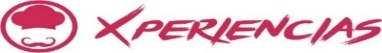 Llegadas: miércoles específicos, marzo – octubre 2024Servicios compartidosDía 1. Milán.Llegada al aeropuerto de Milán. Traslado grupal (con otros participantes) al hotel de Como. Encuentro con el resto de los participantes. Cena y alojamiento.Día 2.	Como – Lago de Como (Bellagio – Cernobbio) – Como.Desayuno en el hotel. Disfrute de un poco de tiempo libre para la visita de Como que se sitúa sobre el lago con vistas panorámicas únicas. A la hora prevista, salida en ferry público para realizar una maravillosa excursión. La primera parada será en Bellagio, en la parte superior del "triángulo Lariano", en el promontorio que divide la parte del lago entre Como y Lecco. Tanto el centro histórico dominado por la basílica románica de San Giacomo (ampliada en la era barroca) y la arcada más reciente frente al lago, están todos perfectamente conservados. A continuación, en barco, salida hacia Cernobbio. No pierdas la oportunidad de admirar las villas que se encuentran a las orillas del lago. Además, al pasar por Cernobbio podrás contemplar desde el barco un lujoso hotel rodeado de jardines tropicales. Regreso a Como. Cena y alojamientoDía 3.	Como – Lago Maggiore (Stresa – Islas Borromeas) – Como.Desayuno en el hotel. Hoy saldremos hacia Stresa, situada en la parte occidental del Lago Maggiore.  Stresa es una elegante ciudad: visitaremos el pequeño pueblo y disfrutaremos de tiempo libre para relajarse viendo el lago, así como los Alpes. El lago Maggiore es el segundo lago más grande de Italia, marca la frontera entre dos regiones de Italia: Lombardía y Piamonte. Por la tarde saldremos hacia las Islas Borromeas: Isola Madre (Isla Madre), y luego la Isla de los Pescadores. Tómese su tiempo para explorar la isla a su propio ritmo, paseando por las calles estrechas o disfrutando de un café en una cafetería. En fin, visitaremos Isola Bella donde se encuentra el Palacio Borromeo, una hermosa estructura barroca del siglo 17. Exploraremos los jardines y admiraremos la fachada ornamentada. Regreso a Como. Cena y alojamiento.Día 4.	Como – Milán. Desayuno en el hotel. Día libre. Traslado a Milán y encuentro con el resto de los participantes. Cena y alojamiento.Día 5.	Milán.Desayuno en el hotel. Hoy disfrutaremos de una visita panorámica de medio día a pie de la capital Económica de Italia: La visita nos llevará a la Piazza dei Mercanti donde admiraremos el corazón medieval de la ciudad. El Teatro de la Scala, construido en 1776 y situado en la Piazza della Scala, es no sólo un monumento, sino un verdadero templo de la música. También entraremos en la majestuosa Galleria Vittorio Emanuele II, un tesoro de la ingeniería del siglo XIX, más que un edificio, es un símbolo real de la excelencia italiana. Y, por último, pero no menos importante, llegaremos a la Catedral, la tercera catedral más grande de Europa. Almuerzo libre. Tarde libre para descubrir la ciudad por su cuenta o para ir de compras (uno de los principales atractivos de la ciudad de Milán). Cena y alojamiento. Día 6.	Milán – Sirmione (lago de Garda) – Verona – Venecia.Desayuno en el hotel. Salida hacia el Lago de Garda y en particular a Sirmione: una antigua ciudad llena de calles empedradas y monumentos históricos. Tiempo libre para visitar la ciudad o la hermosa villa romana y/o las grutas de Catulo (Grotte di Catullo). Si el tiempo lo permite, también podrán optar por disfrutar del Castillo Scaligero, raro ejemplo de fortificación medieval sobre un lago. Continuaremos hacia Verona donde haremos una visita panorámica a pie de la ciudad, conocida por su famosa Arena y por ser la ciudad natal de Romeo y Julieta. Salida hacia Venecia. Cena y alojamiento.Día 7.	Venecia – Murano – Burano – Venecia.Desayuno en el hotel. Hoy disfrutaremos primero de un recorrido a pie de la Serenissima: una de las más bellas ciudades del mundo y Patrimonio de la Humanidad por la UNESCO. El centro histórico de Venecia está situado en medio de una laguna, con un total de 118 pequeñas islas separadas por canales y conectados por puentes de uso peatonal. Caminaremos a través de bellos monumentos (visitas exteriores) como Palazzo Ducale, el famoso Puente de los Suspiros o la Basílica de San Marcos (visita exterior), descubriendo la belleza de Venecia. Almuerzo libre. Por la tarde, tomaremos una excursión a las islas de la laguna: Murano y Burano. Podremos admirar desde el barco, la Iglesia de San Giorgio Maggiore, una iglesia benedictina del siglo 16 diseñada por Andrea Palladio y construida entre 1566 y 1610, los jardines públicos, la punta de Santa Elena y el Lido (la famosa playa). Llegaremos a Murano conocida en todo el mundo por su industria de fabricación de vidrio. La segunda parada es en la pintoresca isla de Burano, famosa por sus casas de pescadores pintadas de colores brillantes. Regreso al hotel. Cena y alojamientoDía 8.	Venecia – Florencia.Desayuno en el hotel. Salida hacia Florencia. Almuerzo libre. Una vez en la ciudad, disfrutaremos de un recorrido a pie de medio día: el recorrido a pie comienza en la Piazza San Firenze; hogar del Bargello y del Tribunale Fiorentino, un tiempo Iglesia y hoy sede del Tribunal de Florencia. Seguiremos hacia la Iglesia de Santa Croce, hogar de muchas obras maestras y lugar de sepultura de algunos de los personajes importantes de Italia. A continuación, accederemos a la Piazza Signoria, el corazón de la ciudad de Florencia desde la antigüedad. Es famosa por la Fuente de Neptuno, el Palazzo Vecchio, y el hermoso Piazzale degli Uffizi, así como el famoso Ponte Vecchio. Cena y alojamiento. Día 9.	Florencia – Cinque Terre – Pisa – Florencia.Desayuno en el hotel. Hoy disfrutaremos de una maravillosa excursión a una de las zonas más famosas de Italia: las Cinque Terre. Llegaremos a La Spezia en bus. Aqui, dependiendo de las condiciones meteorologicas y del mar, tomaremos un barco o un tren hacia las Cinque Terre. Salida hacia Vernazza. Su guía acompañante les guiará con vistas estupendas sobre los viñedos situados en terrazas y los antiguos olivares. A continuación, salida hacia la encantadora ciudad de Vernazza, que se caracteriza por sus calles estrechas y su pequeña plaza con vistas sobre el mar. Regreso a La Spezia y sucesivamente a Florencia, pero primero haremos una parada en Pisa para admirar (visitas exteriores) la famosa torre Pendiente. Llegada a Florencia. Cena y alojamiento.(Parte del viaje se realiza en ferry, pero si las condiciones atmosféricas y del mar (según decisión arbitraria del proveedor) no permiten el embarque, la visita se llevará a cabo en tren). Dependiendo del tiempo a disposición, de las condiciones meteorológicas o del flujo turístico del momento, el proveedor garantiza la visita de una sola ciudad de las Cinque Terre: Vernazza o MonterossoDía 10.  Florencia – Siena – San Gimignano – Florencia.Desayuno en el hotel. Salida hacia la ciudad medieval de Siena. Paseo de la ciudad, incluyendo (visitas exteriores): la catedral, admirando su mármol único, la Piazza del Campo, el lugar donde se realiza el famoso Palio di Siena, las carreras de caballos celebradas dos veces al año. Después, disfrutaremos de un poco de tiempo libre para continuar explorando de forma independiente la ciudad de Siena o para almorzar. Por la tarde, salida hacia la ciudad amurallada de San Gimignano. Exploraremos y admiraremos impresionantes monumentos románicos y góticos. Regreso a Florencia. Cena y alojamiento.Día 11. Florencia – Chianti – Asís – Roma.Desayuno en el hotel. Salida hacia la famosa zona de Chianti, donde admiraremos la famosa campiña de Toscana. Seguiremos hacia Asís: famoso lugar de peregrinación. Hoy disfrutaremos de un almuerzo en un restaurante local de Asís. Pasearemos por el laberinto de sus calles medievales y visitaremos las Basílicas de Santa Clara y San Francisco para ver una de las mayores colecciones de arte de Italia. Salida hacia Roma. Alojamiento.Día 12.	Roma.Desayuno en el hotel. Traslado grupal (con otros participantes) del hotel de Roma al aeropuerto/estación de trenes u hotel de Roma. Fin de nuestros servicios. INCLUYE:Traslado grupal de llegada (aeropuerto/estación de Milán) al hotel de ComoAlojamiento en hoteles de 3sup/4 estrellas céntricos ocupando habitaciones standard con baño privado o ducha.10 cenas en hotel o en restaurante convencionado + 1 almuerzo en restaurante localBebidas durante las comidas incluidas: ¼ vino o una bebida sin alcohol + ½ agua mineral por persona por comidaTraslado del hotel de Como al hotel de MilánMedio día de excursión en ferry regular desde Como a Bellagio – Cernobbio – Como (ida & vuelta)Medio día de excursión en ferry regular desde Stresa – Islas Borromeas – Stresa (ida & vuelta)Entrada a las islas: Isola Bella e Isola Pescatori (islas Borromeas)Entradas a los monumentos. Incluye entradas a: Milán: Teatro de La Scala / Milán: Duomo entrada y auriculares / Florencia: Basílica de Santa Croce y auriculares / Siena:Catedral / Asís: Basílica de San FranciscoATENCION: el dato se refiere al precio valido en fecha 01.04.23. En caso subieran las entradas, tendríamos que adaptar el precio del suplemento automáticamente.Transporte desde el parking central de Venecia hasta el punto más cercano a su hotel y viceversaExcursión de medio día en ferry a Murano y BuranoFerry o tren desde La Spezia hasta Monterosso y Vernazza (si las condiciones meteorológicas y del mar lo permiten. De lo contrario, la excursión se realizará en tren desde La Spezia. Atención: la elección entre el ferry y/o el tren se tomará de forma arbitraria por parte del proveedor) Dependiendo del tiempo a disposición, de las condiciones meteorológicas o del flujo turístico del momento, El proveedor garantiza la visita de una sola ciudad de las Cinque Terre: Vernazza o MonterossoTransporte en autobús de lujo de última generación (la capacidad del bus variará dependiendo del número de participantes)ATENCION: Con menos de 7 participantes, el tour podría realizarse con chofer/guía multilingüeGuía acompañante en español (multilingüe) durante todo el recorrido excepto el 1° día, el 4° y el último día. Con menos de 7 participantes, el tour se realiza con chofer/guía.Visitas panorámicas (sin guía local) durante todo el tour EXCEPTO en Bellagio, Milán, Venecia y FlorenciaVisitas libres en Sirmione, Verona, Cinque Terre, Pisa, Siena y Asís.Guía local en español/inglés para las visitas de Bellagio, Milán, Venecia y FlorenciaTraslado grupal de salida del hotel al aeropuerto/estación/hotel de RomaNO INCLUYE:Actividades y alimentos no indicados en el itinerario.Entradas a los monumentos.Vuelos internacionales Propinas.Gastos personalesSeguro de viajeroTasas Municipales = City TaxNOTAS:Tarifas por persona en USD, sujetas a disponibilidad al momento de reservar y cotizadas en categoría estándarEs responsabilidad del pasajero contar con la documentación necesaria para su viaje (el pasaporte debe tener una vigencia de + de 6 meses).En caso de que hubiera alguna alteración en la llegada o salida de los vuelos internaciones y los clientes perdieran alguna (S) visitas; Travel Shop no devolverá el importe de las mismas. En caso de querer realizarlas tendrán un costo adicional y están sujetas a confirmación. Recomendamos que el cliente contrate un seguro de viajero ya que Travel Shop no cubrirá los gastos médicos en caso de accidente.Consultar condiciones de cancelación y más con un asesor de Operadora Travel Shop.Los hoteles confirmados se indican 15 días antes de la fecha de salida.Bebidas en comidas y cenas de acuerdo a itinerario.Itinerario sujeto a cambios sin previo aviso, garantizando los servicios antes mencionados en casos extremos, se darán opciones alternativas.CALENDARIO DE LLEGADASCALENDARIO DE LLEGADAS20242024MARZO20,27ABRIL10,17,24MAYO01,08,15,22JUNIO05,19JULIO03,24AGOSTO21SEPTIEMBRE04,11,25OCTUBRE02,09,23HOTELES PREVISTOS O SIMILARESHOTELES PREVISTOS O SIMILARESHOTELES PREVISTOS O SIMILARESCIUDADHOTELCATCOMOLE DUE CORTI /HOTEL COMOPMILÁNGRAND ADI DORIA / NHOWPVENECIAALL' ANGELO / CONTINENTALPFLORENCIAUNA VITTORIA/ KRAFTPROMADONNA LAURA PALACE / MASSIMO D'AZEGLIOPTARIFAS POR PERSONA EN USDTARIFAS POR PERSONA EN USDTARIFAS POR PERSONA EN USDSERVICIOS TERRESTRES EXCLUSIVAMENTESERVICIOS TERRESTRES EXCLUSIVAMENTESERVICIOS TERRESTRES EXCLUSIVAMENTETERRESTREDBLSGLPRIMERA42505490PRECIOS SUJETOS A DISPONIBILIDAD Y A CAMBIOS SIN PREVIO AVISO.PRECIOS SUJETOS A DISPONIBILIDAD Y A CAMBIOS SIN PREVIO AVISO.PRECIOS SUJETOS A DISPONIBILIDAD Y A CAMBIOS SIN PREVIO AVISO.TARIFAS NO APLICAN PARA CONGRESOS, EVENTOS ESPECIALES, NAVIDAD, TARIFAS NO APLICAN PARA CONGRESOS, EVENTOS ESPECIALES, NAVIDAD, TARIFAS NO APLICAN PARA CONGRESOS, EVENTOS ESPECIALES, NAVIDAD, FIN DE AÑO. CONSULTAR SUPLEMENTO.FIN DE AÑO. CONSULTAR SUPLEMENTO.FIN DE AÑO. CONSULTAR SUPLEMENTO.VIGENCIA HASTA OCTUBRE 2024VIGENCIA HASTA OCTUBRE 2024VIGENCIA HASTA OCTUBRE 2024